П О Л О Ж Е Н И Ео проведении муниципального этапа регионального конкурса исполнителей эстрадной песни                                                                    «ЮНЫЕ ГОЛОСА»Муниципальный этап регионального конкурса исполнителей эстрадной песни «Юные голоса» (далее - конкурс), проводится управлением образования Брянской городской администрации среди учащихся общеобразовательных организаций и учреждений дополнительного образования.Организация и проведение конкурса возлагается на МБУДО ЦВР Советского района г. Брянска.ЦЕЛИ И ЗАДАЧИ КОНКУРСА:Конкурс проводится в целях возрождение лучших отечественных традиций эстрадного пения.Задачи конкурса:-  выявление одаренных юных исполнителей эстрадной песни;-  воспитание эстетического вкуса и повышение духовной культуры подрастающего поколения посредством песни;- создание творческой среды общения исполнителей и специалистов в жанре эстрадной песни;- предоставление возможности участникам конкурса реализовать свои творческие возможности.ПОРЯДОК ПРОВЕДЕНИЯ КОНКУРСА:Конкурс  проводится в 2 этапа в очном формате:I этап -  в образовательных организациях: декабрь 2022 – январь 2023 года;II этап -  районный –  январь 2023 года:Советский район – 20 января 2022 года с  11.00 в МБУК «ГДК Советского района    г. БрянскаК участию в конкурсе приглашаются обучающиеся общеобразовательных организаций и учреждений дополнительного образования города Брянска:- солисты;- дуэты; - трио;- ансамбли;- шоу группы.Возрастная категория участников: 7- 9 лет;  10-12 лет;  13-15 лет;  16-17лет.                                     Конкурс проводится по номинациям: - «Эстрадный вокал»; - «Академический вокал»;- «Джазовый вокал»;- «Народная песня в эстрадной обработке»;- «Песня из кинофильма».           Исполнение песни на иностранном языке  - не разрешается. Участники конкурса в номинации представляют 1 произведение продолжительностью до 3 минут. Каждый участник, дуэт, трио, вокальный ансамбль, шоу-группа могут принять участие в дополнительной номинации. Обязательным условием для дуэтов и ансамблей является пение двухголосия и трехголосия  для каждой возрастной категории. Для участия в муниципальном этапе необходимо направить  на электронную почту  организатора  Конкурса:-  анкету-заявку (приложение №1);- заявление-согласие на обработку персональных данных от родителей и руководителя (приложение №2) .Подача официальной заявки на участие в конкурсе является подтверждением и принятием всех условий данного положения.Представляя свои выступления на конкурсе, участники дают согласие на их безвозмездное опубликование в СМИ и сети Интернет, публичный показ и т.д.Заключительный этап Конкурса проводится 26 января 2023 года (начало в 9.30 ч.) по адресу: г. Брянск, ул. Калинина, д. 66 (МБУК «Дворец культуры Советского района» г. Брянска), проезд троллейбусами №№ 6,1,2; автобусами №№ 11, 37,27,48,31 до остановки «Фабрика РТИ».Порядок выступления участников определяется после регистрации заявки по интернету. Участнику назначается порядковый номер и время выступления на сцене. Региональный (заключительный) этап Конкурса проводится  в соответствии с Положением о региональном конкурсе, с оплатой организационного взноса!  (Приложение № 3)ПОРЯДОК НАГРАЖДЕНИЯ:    Победители конкурса определяются в каждой номинации и возрастной группе:    По результатам конкурсных выступлений присуждаются награды:    1 место –  Лауреат I степени;    2 место –  Лауреат II степени;    3 место –  Лауреат III степени;РЕГЛАМЕНТ РАБОТЫ ЖЮРИ:Выступление участников конкурса оценивает жюри из числа педагогических работников и специалистов управления образования Брянской городской администрации.Жюри оценивает конкурсное исполнение по 10-бальной системе. Из числа выступавших конкурсантов по наибольшему количеству баллов жюри определяет Лауреатов конкурса.Жюри оставляет за собой право: присуждать не все места; делить места между исполнителями; отклонять заявки, программа которых не соответствует Положению.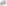 Решения жюри оформляются протоколом, окончательны и пересмотру не подлежат.                                                 КРИТЕРИИ ОЦЕНКИ:профессионализм (хорошие вокальные данные, чистое интонирование, отличная дикция, артистизм, умение донести до слушателя смысл исполняемого произведения, умение выстроить драматургию песни, умение пользоваться микрофоном); сценический образ (в понятие «сценический образ» входят совокупность средств    и приемов сценического поведения исполнителя, например, умение свободно вести себя на сцене, пластично двигаться, соответствие постановки номера содержанию песни, уровень художественного вкуса, проявленный при создании костюмов и реквизита, оригинальность исполнения, качество фонограмм или музыкального сопровождения); выбор репертуара, соответствие репертуара возрасту и вокальным данным.Приложение №1 к положениюЗаявка  на муниципальный этап конкурса подается не позднее 18.01.2023 г. в учреждения дополнительного образования (согласно положению) БЛАНК НАПРАВЛЯЮЩЕЙ СТОРОНЫЗаявкана участие в муниципальном этапе  регионального конкурса исполнителей эстрадной песни  «Юные голоса»Печать                                                                    Подпись  _____________________Приложение №2 к положению Заявление – согласиесубъекта на обработку персональных данных подопечногоЯ, _____________________________________________________________________,                                  (Ф.И.О. родителя)в соответствии с Федеральным законом от 27.07.2006 г. № 152-ФЗ «О персональных данных» даю согласие ____________________________________________________,(название учреждения) на обработку персональных данных моего/ей сына (дочери, подопечного)_________________________________________________________                                                    (Ф.И.О. сына, дочери, подопечного)в целях участия в муниципальном этапе регионального конкурса эстрадной песни  «Юные голоса».Согласие вступает в силу со дня его подписания и действует в течение 5 лет.          «___»____________ 20____ г.			           ______________________						(подпись)                                                          Заявление – согласиесубъекта на обработку персональных данныхЯ, руководитель ________________________________________________________, в соответствии с Федеральным законом от 27.07.2006 г. № 152-ФЗ «О персональных данных» даю согласие ____________________________________________________,(название организации)на обработку моих персональных данных, в целях участия в муниципальном этапе регионального конкурса эстрадной песни  «Юные голоса».Согласие вступает в силу со дня его подписания и действует в течение 5 лет.          «___»____________ 20____ г.			      ______________________						(подпись)Приложение № 3 к положению        ПОЛОЖЕНИЕ о региональном конкурсе исполнителей эстрадной песни                                                «Юные голоса»Региональный конкурс исполнителей эстрадной песни «Юные голоса» (далее конкурс) проводится департаментом образования и науки Брянской области и Брянским региональным Центром эстетического воспитания «Родники» среди учащихся Брянской области.1. ЦЕЛЬ КОНКУРСА:Проведение конкурса ставит своей целью возрождение лучших отечественных традиций эстрадного пения.Задачи конкурса:выявление одаренных юных исполнителей эстрадной песни; 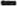  воспитание эстетического вкуса и повышение духовной культуры подрастающего поколения посредством песни;создание творческой среды общения исполнителей и специалистов в жанре эстрадной песни;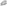 предоставление возможности участникам конкурса реализовать свои творческие возможности.2. УСЛОВИЯ КОНКУРСА:В конкурсе принимают участие победители муниципальных конкурсов среди общеобразовательных школ, учреждений дополнительного образования (Детские школы искусств, Дома творчества, Центы детского творчества), школ-интернатов, детских домов, муниципальных учреждений культуры, профессиональных образовательных организации.Коллективы, имеющие звание «Образцовый детский коллектив» участие в конкурсе обязательно!Конкурс проводится по номинациям: эстрадный вокал, академический вокал, джазовый вокал, народная песня в эстрадной обработке, песня из кинофильма. Исполнение песни на иностранном языке в основной и дополнительной номинации не разрешается.Возрастная категория: 7-9 лет, 10-12 лет, 13-15 лет, 16-20 лет.В номинациях: вокал (солисты, дуэты, ансамбли, шоу группы)Участники в номинации представляют 1 произведение продолжительностью до 3 минут. Каждый участник, дуэт, трио, вокальный ансамбль, шоу-группа могут принять участие в дополнительной номинации. Обязательным условием для дуэтов и ансамблей является пение двухголосия и трехголосия  для каждой возрастной категории.3. КРИТЕРИИ ОЦЕНКИ:- профессионализм (хорошие вокальные данные, чистое интонирование, отличная дикция, артистизм, умение донести до слушателя смысл исполняемого произведения, умение выстроить драматургию песни, умение пользоваться микрофоном);- сценический образ (умение свободно вести себя на сцене, пластично двигаться, соответствие постановки номера содержанию песни, уровень художественного вкуса, проявленный при создании костюмов и реквизита, оригинальность исполнения, качество фонограмм или музыкального сопровождения);- выбор репертуара, соответствие репертуара возрасту и вокальным данным.4. ПОРЯДОК НАГРАЖДЕНИЯ.В каждой номинации, возрастной и групповой категории присваиваются звания Лауреата I, II и III степеней, а также звания Дипломанта. Лауреаты награждаются дипломами, медалями или кубками. Дипломанты награждаются только дипломами участника.Жюри оставляет за собой право: присуждать не все места; делить места между исполнителями; отклонять заявки, программа которых не соответствует Положению.Решения жюри оформляются протоколом, окончательны и пересмотру не подлежат.5. СРОКИ И  УСЛОВИЯ ПРОВЕДЕНИЯЗаключительный этап конкурса проводится 26 января 2023 года  с09.30 час. по адресу г. Брянск, ул. Калинина, д. 66, (МБУК Дворец культуры Советского района).Обязательное условие для участия в	конкурсе	оплата организационного взноса согласно приказу	ГАУДО «Брянский региональный ЦЭВ «Родники» от 28.11.2022г. № 56.Порядок выступления участников определяется после регистрации заявки по интернету. Участнику назначается порядковый номер и время выступления на сцене.По согласованию с оргкомитетом, солисты и вокальные группы могут принять участие в конкурсе по видео материалам. На конкурс принимаются выступления, записанные непосредственно к данному конкурсу без монтажа. Видео с концертных или других конкурсных выступлений не принимаются. Видео конкурсной работы принимаются в формате mр4.Представляя свои выступления на конкурсе, участники дают согласие на их безвозмездное опубликование в СМИ и сети Интернет, публичный показ и т.д.Организатор конкурса оставляет за собой право внесения в данное положение изменений и дополнений, о чем будут информированы участники конкурса дополнительно на сайте организатора или информационным письмом.Срок, место и иные условия проведения регионального конкурса могут быть изменены по решению организатора и/или в соответствии с актами органов государственной власти.Для участия в заочном этапе регионального конкурса исполнителей эстрадной песни «Юные голоса» необходимо направить анкету-заявку, заявление-согласие на обработку персональных данных от руководителя и видеоролик с конкурсным выступлением в срок до 24 января 2023 года на е-mail: rodnik br@bk.ru с пометкой конкурс «Юные голоса».При очном участии в конкурсе направить анкету-заявку, заявление - согласие на обработку персональных данных от руководителя в срок до 24 января 2023 года на e-mail: rodnik br@bk.ru с пометкой конкурс «Юные голоса».Подавая заявку, руководитель организации подтверждает достоверность и правильное написание персональных данных участника конкурса. В случае выявления ошибок в заявке наградная документация перепечатываться не будет.Заявление-согласие на обработку персональных данных оформляются на солиста и дуэт, на вокальные группы заявления-согласия оформлять не нужно.Вопросы по телефону: 8-(4832)-74-53-106. ОФОРМЛЕНИЕ ЗАЯВКИ:Внимание! На каждое конкурсное выступление, заявка оформляется отдельно! Заявки от руки не заполнять!В заявке запрещается использовать аббревиатуры или сокращения, Данные должны быть представлены в полном объеме. Особое внимание следует обратить на правильное написание фамилий, имен руководителей коллективов!Приложение 1К  Положению регионального конкурса исполнителей эстрадной песни «Юные голоса»Заявка на участие в региональном конкурсе исполнителей эстрадной песни«Юные голоса»Печать	подпись руководителя организацииПриложение 2К Положению регионального конкурса исполнителей эстрадной песни «Юные голоса»Заявление  - согласие субъекта на обработку персональных данных подопечногоЯ,____________________________________________________________________,                                       (Ф.И.О. родителя)в соответствии с Федеральным законом от 27.07.2006 г. № 152- ФЗ «О персональных данных» даю согласие ГАУДО «Брянский региональный ЦЭВ «Родники», на обработку персональных данных моего/ей сына (дочери, подопечного)_______          (Ф.И.О. сына, дочери, подопечного) в целях участия в региональном конкурсе эстрадной песни «Юные голоса».Согласие вступает в силу со дня его подписания и действует в течение 5 лет.          «___»____________ 20____ г.			           ______________________						(подпись)Заявление - согласие                               субъекта на обработку персональных данныхЯ, руководитель участника конкурса ______________________________________,в соответствии с Федеральным законом от 27.07.2006 г. № 152-ФЗ «О персональных данных» даю согласие ГАУДО «Брянский региональный ЦЭВ «Родники», на обработку моих персональных данных, в целях участия в региональном конкурсе эстрадной песни «Юные голоса».Согласие вступает в силу со дня его подписания и действует в течение 5 лет.«___»____________ 20____ г.			                   ______________________						(подпись)           Заявление - согласие субъекта на обработку персональных данных старше 18 летЯ, студент ___________________________________________________________,в соответствии с Федеральным законом от 27.07.2006 г. № 152-ФЗ «О персональных данных» даю согласие ГАУДО «Брянский региональный ЦЭВ «Родники» на обработку моих персональных данных в целях участия в региональном конкурсе эстрадной песни «Юные голоса».Согласие вступает в силу со дня его подписания и действует в течение 5 лет.         «___»____________ 20____ г.			                   ______________________						       (подпись)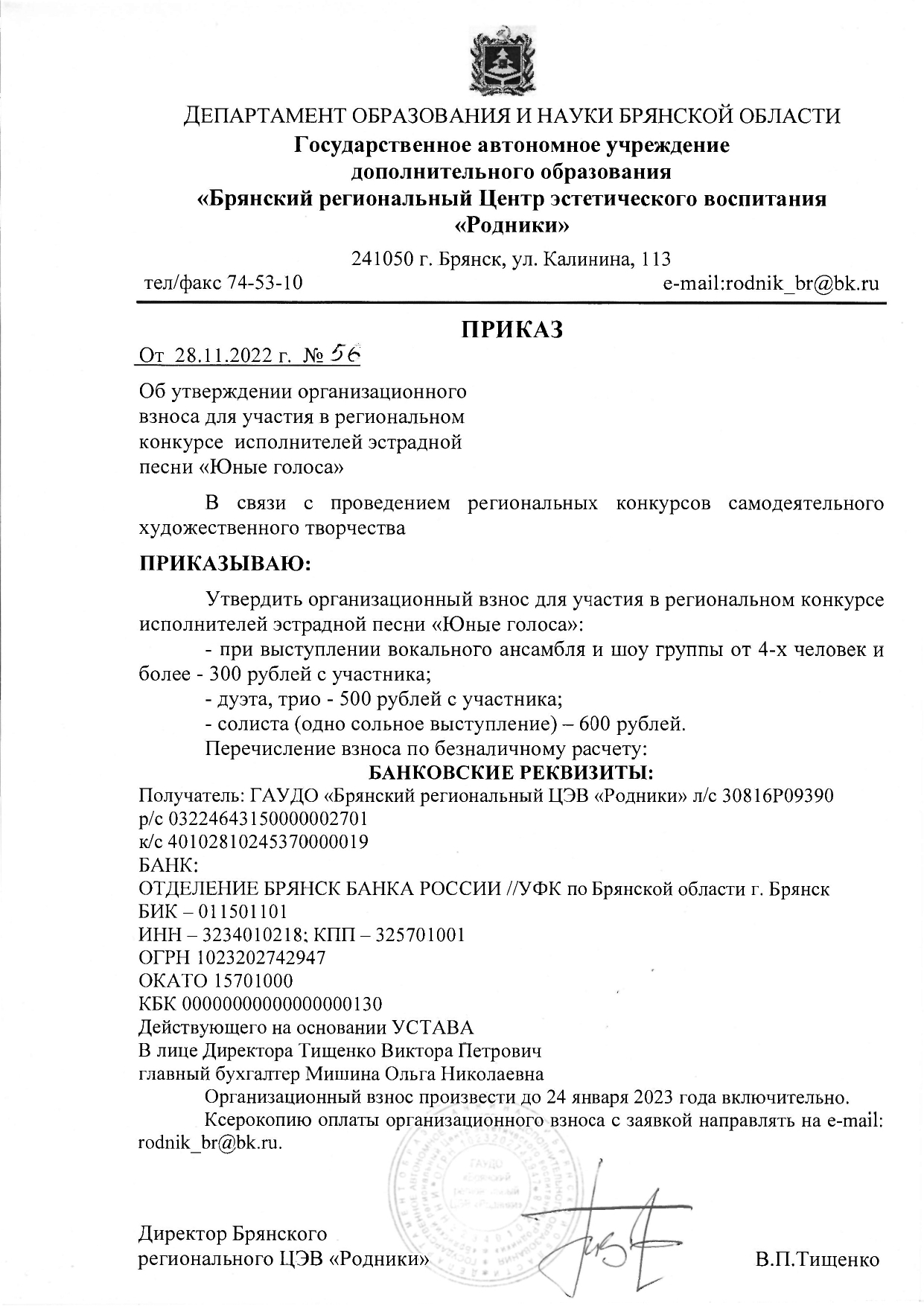 № п/пДанные участникаДанные участникаПолное название образовательного учреждения Фамилия, имя, отчество руководителя,№ телефонаПрограмма выступленияНОМИНАЦИЯ:1. Эстрадный вокал 2. Академический вокал3. Джазовый вокал4. Народная песня в эстрадной обработке5. Песня из кинофильма № п/пФамилия, имя конкурсантаНазвание вокальной группы Класс, полных лет участника конкурсаПолное название образовательного учреждения Фамилия, имя, отчество руководителя,№ телефонаПрограмма выступленияНОМИНАЦИЯ:1. Эстрадный вокал 2. Академический вокал3. Джазовый вокал4. Народная песня в эстрадной обработке5. Песня из кинофильма 1.№п/пДанные  участникаДанные  участникаПолное название образовательного учреждения для дипломаФамилия, имя, отчество руководителя,№ телефонаПрограмма выступленияНОМИНАЦИЯ:1 Эстрадный	вокал;2.Академический	вокал;3 .Джазовый вокал; 4.Народная	песня	в эстрадной обработке;5. Песня из кинофильма.№п/пФамилия, имя конкурсанта.Название вокальной группыПолных лет участника конкурсаПолное название образовательного учреждения для дипломаФамилия, имя, отчество руководителя,№ телефонаПрограмма выступленияНОМИНАЦИЯ:1 Эстрадный	вокал;2.Академический	вокал;3 .Джазовый вокал; 4.Народная	песня	в эстрадной обработке;5. Песня из кинофильма.1.